AgendaAbstractAs organizations begin their digital transformations and adopt modern digital engineering solutions, a common challenge is how to best provide for disconnected teams so they can contribute to the engineering process across the entire lifecycle of the product or program.  Successful transition across critical phases, such as moving from early conceptual designs to system test and evaluation, often requires fragmented teams to adopt baseline physics and simulation tools that can quickly ingest system models while evolving and improving fidelity as the product or program matures.In this presentation, we will take a look at combining Ansys's best-in-class advanced modeling and simulation tools, while leveraging ModelCenter’s integration and orchestration capabilities to provide an executable architecture to explore complex system of systems design and tradeoffs.  In particular, we will look at modeling sensing and RF system models to capture the development of a constellation of satellites for wildfire detection across the continental United States.  System behavior and requirements are described in SysML model diagrams, helping to drive the execution of the integrated analysis tools for the overarching simulation.  Join us to see the power of using MBSE for systems design to bridge the gap between behavioral and analytical models, providing the (conduit for higher fidelity model validation) framework for architecture trade studies and requirements conformance analyses.Speaker BiographyKarsten Lies has 33 years of professional experience in the engineering software field, working with ModelCenter products and services for the last 3 years.  He has supported engineering product development, with solutions ranging from CAD, CAE, and Risk Assessment to PLM and engineering process automation. Karsten is currently the manager for Ansys ModelCenter application engineers globally, helping to support customers drive for solution innovation and accelerated product development. Karsten has a bachelors degree in Mechanical Engineering from the University of Lowell in Lowell, MA.Driving Directions to MeetingTraveling East on I-565:From I-565, traveling East, take the Sparkman/Bob Wallace/Space Center exit. Turn left onto Sparkman Drive. Travel North on Sparkman Drive across I-565 and through the first traffic light. Merge into the far right lane traveling to the second traffic light. That lane must turn right onto the UAH campus. 

On the campus, follow the road a short block to a fork and bear left. You will quickly come to a Stop sign and should bear left again. Follow this road through the round-about taking the second exit, under the Holmes Street Bridge and through another Stop sign. 

At the Stop sign, you will be in front of the Business Administration Building to the right. The next building is Wilson Hall. It is a large, brown brick building, which is contemporary in style with broad bands of white trim. You may park in any of the available parking places that serve the Business Administration Building, Wilson Hall, the student dorm, and the Bevill Center.

Traveling West on I-565:
From I-565, traveling West, take the Sparkman/Bob Wallace/Space Center exit. Turn right onto Sparkman Drive. Travel North on Sparkman Drive across I-565 and through the first traffic light. Merge into the far right lane traveling to the second traffic light. That lane must turn right onto the UAH campus. 

On the campus, follow the road a short block to a fork and bear left. You will quickly come to a Stop sign and should bear left again. Follow this road through the roundabout taking the second exit, under the Holmes Street Bridge, and through another Stop sign. 

At the Stop sign, you will be in front of the Business Administration Building to the right. The next building is Wilson Hall. It is a large, brown brick building, which is contemporary in style with broad bands of white trim. You may park in any of the available parking places that serve the Business Administration Building, Wilson Hall, the student dorm, and the Bevill Center.

Parking
Important Parking Restrictions:Park ONLY in the Commuter Area parking lot directly in front of Wilson Hall; those parking in other areas may be subject to parking ticketsPark ONLY after 5:30 pm; those arriving before 5:30 pm may be subject to parking tickets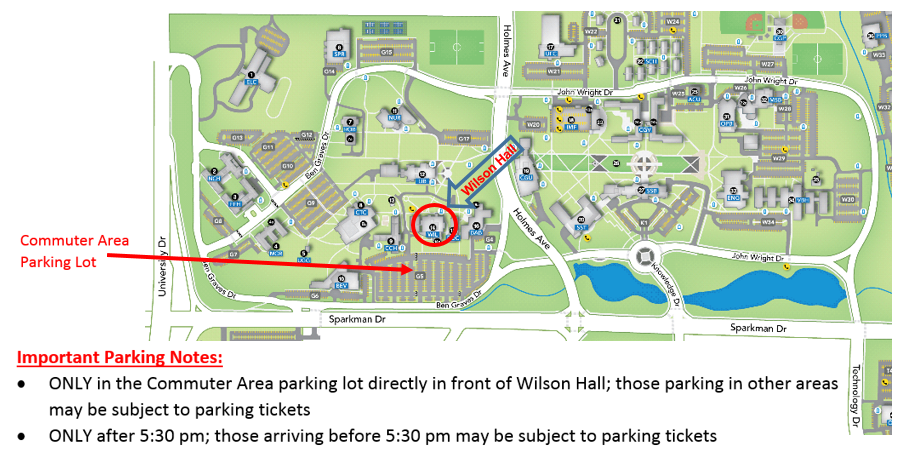 Huntsville – HRC LinkedIn GroupSign up for the Huntsville INCOSE Chapter LinkedIn group at: http://www.linkedin.com/groups?gid=1796955RSVP to Membership Chair Bradley Biehn at Bradley.Biehn@nasa.gov if you plan to attend so that we can estimate headcount for food orders.RSVP to Membership Chair Bradley Biehn at Bradley.Biehn@nasa.gov if you plan to attend so that we can estimate headcount for food orders.RSVP to Membership Chair Bradley Biehn at Bradley.Biehn@nasa.gov if you plan to attend so that we can estimate headcount for food orders.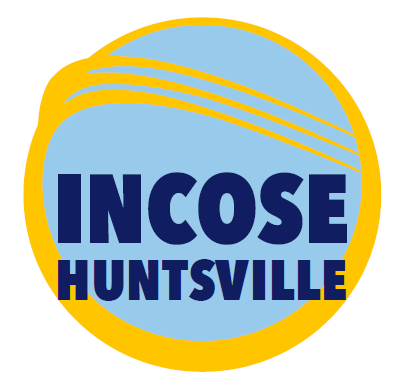 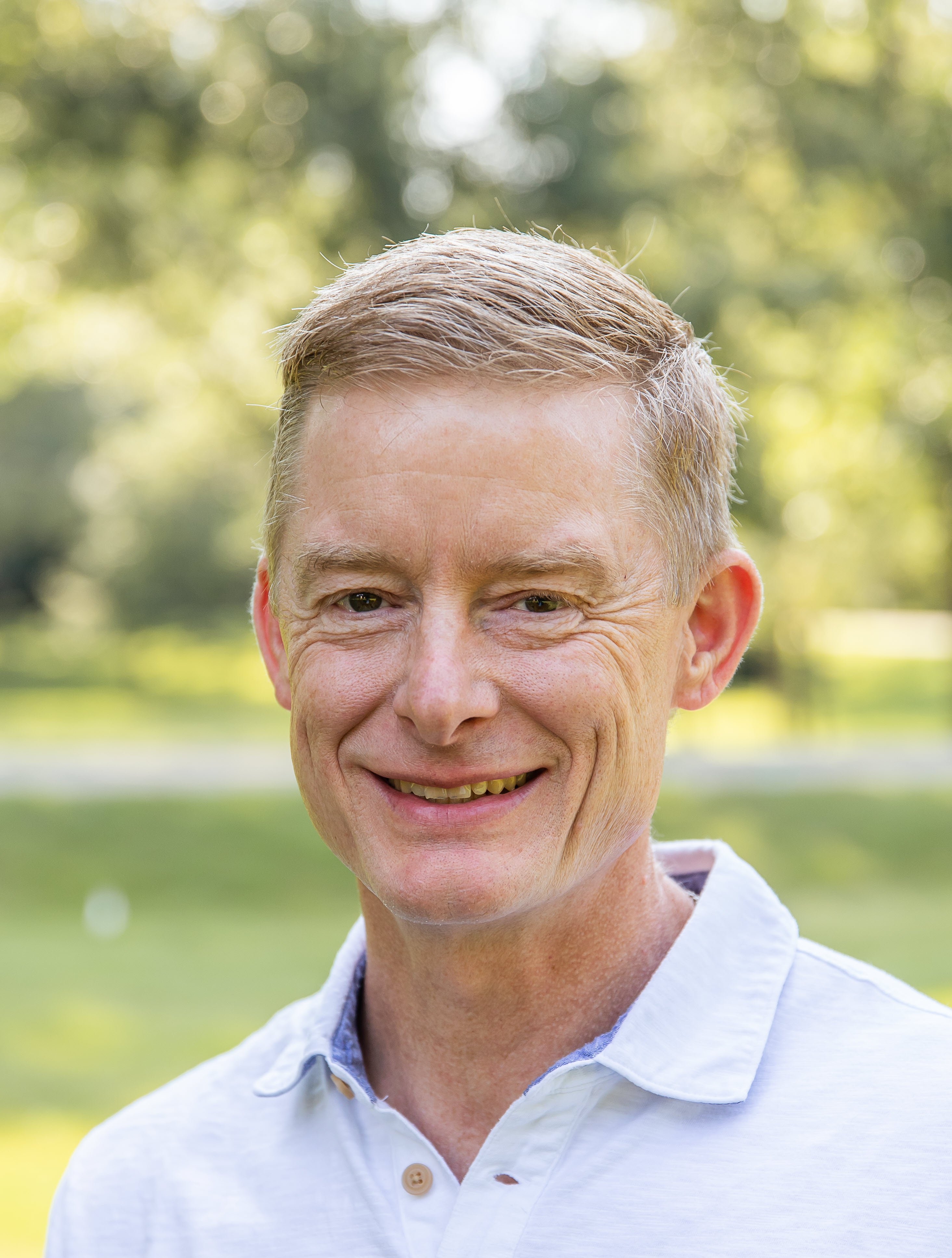 Karsten Lies
Ansys ModelCenterThursday, July 21, 2022 | 5:30 PM CDTUAH – Wilson Hall – Room 209Masks Recommended at UAHKarsten Lies
Ansys ModelCenterThursday, July 21, 2022 | 5:30 PM CDTUAH – Wilson Hall – Room 209Masks Recommended at UAHKarsten Lies
Ansys ModelCenterThursday, July 21, 2022 | 5:30 PM CDTUAH – Wilson Hall – Room 209Masks Recommended at UAHSupporting Digital Mission Engineering through Integrated Modeling and SimulationSupporting Digital Mission Engineering through Integrated Modeling and SimulationSupporting Digital Mission Engineering through Integrated Modeling and SimulationOption to attend via ZOOM…details provide belowOption to attend via ZOOM…details provide belowOption to attend via ZOOM…details provide belowTimeMeeting TopicPresenter5:30 – 6:00 PM CDTMeet-and-Greet Meal Time$5 honor box donation – Members only5:45 PM CDTZoom Meeting started6:00 – 6:15 PMINCOSE AnnouncementsTony Lindeman6:15 – 7:00 PMSupporting Digital Mission Engineering through Integrated Modeling and SimulationKarsten Lies7:15 – 7:45 PMINCOSE – HRC Board MeetingTony LindemanZOOM Meeting Log-in InformationJoin Zoom Meetinghttps://incose-org.zoom.us/j/91413320588?pwd=bWZRZDZuRVdVV1FSZUZzN3FsSEN1UT09Meeting ID: 914 1332 0588Passcode: 596086877 853 5257 US Toll-free888 475 4499 US Toll-freeFind your local number: https://incose-org.zoom.us/u/adpZh1o4jbJoin by Skype for Businesshttps://incose-org.zoom.us/skype/91413320588RSVP to Membership Chair Bradley Biehn at Bradley.Biehn@nasa.gov if you plan to attend so that we can estimate headcount for food orders.